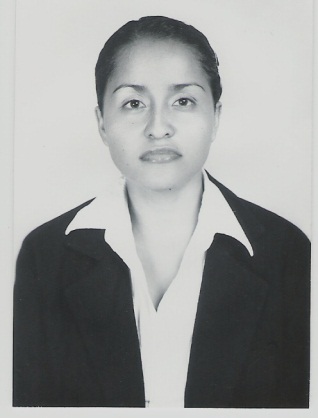 DATOS PERSONALES:NOMBRE Y APELLIDO                   Jimena Hernández JiménezEDAD                                             31 años FECHA DE NACIMIENTO               8 de julio de 1980DIRECCIÓN                                    Viejo Camino a Tesistan 1082                                                       Interior A. Zapopan Jalisco.TELEFONO                                     Cel. 0453314858979                                                        Casa 013333657433DIRECCIÓN DE CORREO ELEC.     casv@hotmail.com ESTADO CIVIL                                SolteraNACIONALIDAD                             MexicanaESTUDIOS REALIZADOS:EDUCACIÓN BASICA               -Escuela Primaría “Melchor Ocampo”                                                  De Tepechitlán Zac.                                                  -Escuela Secundaria Técnica N. 11 de                                                   Tepechitlán Zac.Diploma Obtenido                         Técnico AcuícolaEDUCACIÓN MEDIA S.           - C.B.T.a. 137(Centro de Bachillerato                                                   Tecnológico agropecuario) de                                                   Tepechitlán Zac.Grado Obtenido                            Técnico Agropecuario                     EDUCACIÓN SUPERIOR           - Licenciatura en Biología de la                                                    Universidad de Guadalajara. Jalisco               - Ing. Ambiental  De la SEP    CURSO DE INGLES                      - En el Centro  de Estudios Tec. Superior de Zacatecas Sur.         - En Proulex (UDG) hasta 7 nivel de ingles  - En el Centro Romero (Asociación Civil)   tres niveles de ingles  POSGRADO                             -  Maestría en Ciencias de   Pública de  de Gdl.                        EXPERIENCIA LABORALEn la Universidad de Guadalajara dando clases de Microbiología, Salud Pública y Bioquímica en la carrera de Enfermería y Nutrición.En junio del 2008 trabajando para la secretaria de Salud, en el departamento de vectores y zoonosis, como coordinador de Dengue, estudiando el vector del dengue Aedes aegypti y su reservorio, así como el virus  flavivirus que incluye 4 serotipos (DEN1, DEN2, DEN3 y DEN4).En la clínica 110 del IMSS haciendo residencia en epidemiologia y haciendo una base de datos con pacientes para el estudio epidemiológicoEn el año 2005 durante todo el mes de junio en el laboratorio de biología Molecular en el viejo Hospital Civil con el Dr. Panduro, aprendiendo técnicas de Biología Molecular  como PCR, western blot, northem  blot,  southerm  blot, cromatografía capa  fina, cromatografía exclusión molecular, cromatografía intercambio iónico, Espectrometría de masas, cultivo celular.  Así como diagnóstico de hepatitis B oculta en pacientes con VIH.En el año 2005 durante  el mes de febrero hasta el mes de abril en el laboratorio  de estudio de la enfermedad de chagas trabajando con las técnicas de ELISA  y ELISA RECOMBINANTE, así como en morfología de vectores con la chinche besucona, a su vez que también implico trabajo comunitario en las localidades de la Coronilla y La Mesa Colorada en el Municipio de Zapopan Jalisco.En el año 2003 desde febrero hasta octubre en el Laboratorio de Entomopatogenos del Centro Nacional de Referencia de Control Biológico en Tecoman, Colima haciendo cultivo  y conteo de microhongos de la variedad Metharrizium.OTROS CONOCIMIENTOS                  Conocimiento sobre computadoras (WORD Y EXCEL).Manejo de Material de Laboratorio y trabajo de campoIngles  90% hablado, escrito y entendido Manejo de personalBECAS OBTENIDASBecada por la institución SEDESOL durante el año 1998 un semestre con un monto de $1,000 cada mes y $3,000 pesos el último mes. Con motivo de servicio social.Becada por la instancia gubernamental PRONABE durante dos años del 2001 al 2003 con un monto de $1,000 pesos cada mes, en el último año ascendió a $1,500 pesos por  apoyo económico.Becada por la instancia gubernamental CONACYT con un monto de $2,280 pesos cada mes con un periodo del 1 de junio del 2003 al 31 de junio del 2004, por ser Tesista.Sorel Jimena Hernández Jiménez_________________________